REEDUKAČNÍ KROUŽEK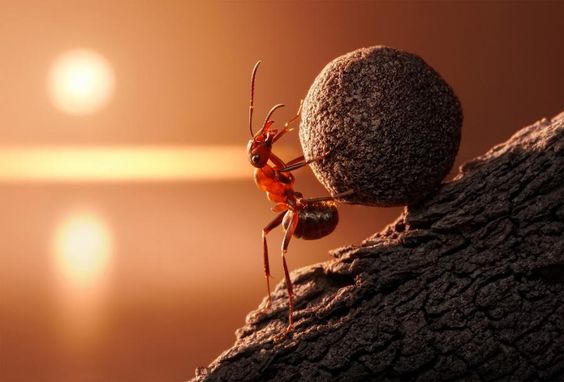 Mgr. Miluše VartýřováČas: dle dohodyUrčeno pro: všechny děti s různými obtížemi v učeníPočet lekcí: 10Cena: 1500 Kč. V ceně jsou zahrnuty veškeré materiály a pomůcky. Skupina bude naplněna maximálně 10 dětmi.Představení kroužkuKroužek mohou navštěvovat nejen žáci s doporučením PPP, ale i ostatní zájemci, kteří potřebují vysvětlit nebo procvičit problémové učivo. Zaměřuji se zejména na individuální přístup, ústní zdůvodňování problémových jevů, přizpůsobení se osobnímu pracovnímu tempu a na práci ve skupině i individuálně. Cílem je podpora žáků, kteří potřebují péči navíc v některé oblasti výuky a vzdělání, nejčastěji problémy ve čtení, psaní, gramatice, matematice nebo některé specifické potíže, které jim znesnadňují běžnými metodami a prostředky zvládnout látku daného ročníku.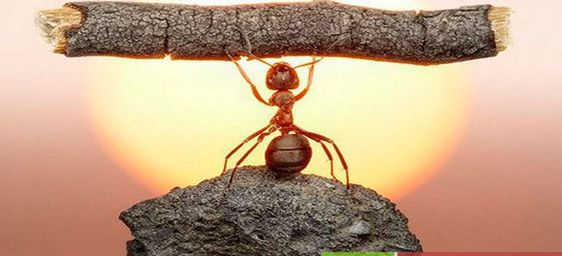 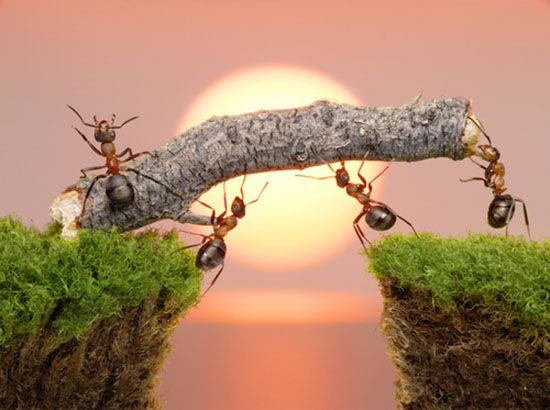 Speciální pedagogMgr. Miluše Vartýřová, telefon: 774 33 98 51, e-mail: sppgvartyrova@seznam.cz